ANEXO Nº 5FORMULARIO DE POSTULACIÓN,PROPUESTA TÉCNICAANTECEDENTES DEL OFERENTEEXPERIENCIA ENTIDAD OFERENTE EN SERVICIOS SIMILARES Describa la experiencia del Oferente respecto a la ejecución de proyectos relevantes similares.Nota: Se entenderá por experiencia de proyectos relevantes similares aquellos en que se considere, entre otros: a) la operación de programas de apoyo a mipes y cooperativas, en el ámbito del fomento productivo y emprendimiento, como: incubadoras, centros de innovación de tecnología, centros de extensionismo, centros empresariales y otros similares, b) la gestión de programas de fondos concursables en servicio de capacitación o asesoría a grupos de mipes y cooperativas, c) la asesoría directa a empresas o grupos de empresas. En caso de presentar más de un servicio asociado a un mismo convenio o contrato y/o su continuidad se considerará sólo 1 proyecto relevante.PROPUESTA TÉCNICAMETODOLOGÍA DE TRABAJO A DESARROLLAR  Metodología de trabajo en cada segmento de clientes que identifique cómo se lograrán los resultados económicos de acuerdo al Modelo de Centros, la Caracterización de clientes del territorio, brechas existentes que justifican el apoyo del Centro de Desarrollo de Negocios y los focos territoriales presentados en el ANEXO N° 2: LOCALIZACIÓN DE LOS CENTROS.La metodología propuesta se debe basar en ANEXO N° 1: ESPECIFICACIONES TÉCNICAS DEL MODELO DE CENTROS COHERENCIA Y PERTINENCIA DE LOS SERVICIOS PRINCIPALES Y COMPLEMENTARIOS A DESARROLLAR El Centro deberá desarrollar un conjunto de servicios a mipes y cooperativas de acuerdo al Modelo de Centros según lo descrito en el ANEXO N° 1: ESPECIFICACIONES TÉCNICAS DEL MODELO DE CENTROS y consistente con cada segmento de clientes identificados. En cada uno de ellos deberá contemplar la realización de servicios principales y complementarios, señalando el tipo de servicio que desarrollará, metodología a implementar, temáticas a abordar, entre otros de acuerdo a los segmentos identificados. Asimismo, deberá indicar cómo logrará los resultados esperados en cada segmento de acuerdo a los servicios que implementará.    Asesoría técnica individual personalizada (general y especializada)Capacitación en materia de interés empresarialAcceso a productos y servicios  financierosVinculación y articulación con entidades públicas privadas y académicasActividades de difusión, derivación efectiva a otras entidades de fomento y promoción de redes de comercializaciónCOBERTURA ESPERADA PARA EL DESPLIEGUE TERRITORIAL  Cobertura esperada en cuanto al despliegue territorial, pertinencia de satélites propuestos y puntos de atención. Indique cómo funcionará el centro principal, satélite y puntos de atención, con su dirección, horarios, servicios a desarrollar y equipo para lograr despliegue territorial. A disposición del Centro principal, los satélites y puntos de atención deberán guardar coherencia y pertinencia con la cobertura esperada en el territorio en cuanto actividades a desarrollar que permita atender las necesidades y brechas identificadas. Considerar ANEXO N° 2: LOCALIZACIÓN Centro: SatéliteARTICULACIÓN Y COMPOSICIÓN DE ACTORES RELEVANTESDescriba la articulación con otras instituciones para trabajo concreto entre entidades de servicios complementarios del sector académico y empresarial, a objeto de ampliar y robustecer la operación y servicios del Centro y que se encuentren incorporadas, además, en la estructura presupuestaria.   El oferente deberá declarar y acreditar su aporte y compromiso técnico y económico, a través de la firma de una carta adjunta al presente formulario por cada una de las Instituciones aportantes, considerando válidos sólo aquellos aportes debidamente respaldados. En la siguiente tabla, identificar en primera instancia los aportes realizados por el Oferente postulante, respaldados con carta de compromiso, y a continuación las Instituciones que aportan, respaldadas con carta de compromiso. Verificar que los aportes y sumatorias indicadas en la presente tabla, sean coincidentes con las cartas de compromiso y la propuesta económica presentada. Considerar coherencia con ANEXO N° 3: PRESUPUESTO Y VALORES DE MERCADO.    Articulación, composición de actores relevantes del territorio del mundo privado en su Comité directivo (al     menos un 60%), participación de la Academia y público del territorio. Pertinencia y relevancia de los actores     claves del territorio y cómo se vincula el Centro con dichos actores. Describa brevemente a aquellos socios     potenciales que puedan trabajar colaborativamente para fortalecer el Centro y dar el mejor servicio a sus     clientes. Incorporar instituciones que puedan aportar con recursos a corto (uno a dos años) y largo plazo (tres      a cinco años) y otras organizaciones que ofrecen servicios similares a las EMT y que pudieran complementar el   trabajo de Centro, tales como Cámara de Comercio, Asociaciones de Empresarios, Departamentos de Desarrollo Económico de Gobiernos Locales y Regionales, ONG, etc. Indicar los beneficios que serán percibidos por el centro y sus clientes. IDENTIFIQUE LOS INTEGRANTES DE LA COMITÉ DIRECTIVO Recordar que el Comité directivo deberá actuar de manera ejecutiva, por tanto, no deberá tener más de 7 integrantes, los que serán propuestos por el oferente. En su composición se deberá considerar al menos representantes de entidades de educación superior, de instituciones públicas y/o privadas y especialmente asociaciones de empresarios/as y/o empresarios/as relevantes en el ecosistema productivo local, éstos últimos deben representar al menos el 60% de los integrantes del Comité directivo. No será posible incluir en la propuesta del Comité directivo la participación de funcionarios/as de Sercotec.                Una institución no puede tener más de un miembro en el Comité directivo. La Relación de privados al menos un 60%INDICADORES DE IMPACTO ECONÓMICOSe evaluarán indicadores cuantitativos y cualitativos para evaluar el desempeño de los Centros y su equipo de trabajo, los cuales deben ser pertinentes, desafiantes y relevantes de acuerdo al territorio, cobertura del Centro, disposición de sus satélites y puntos de atención. Definiendo al menos cuatro tipos:Metas de impacto económico: efectos que se esperan lograr en el corto, mediano y largo plazo, definidos a partir del propósito u objetivo general estos serán:  aumento de venta, nuevos empleos formales y financiamiento privado o inversión.En un segundo lugar está la medición de: De resultados: aquellas variables que ayudan a identificar resultado de proceso y producto del Centro.De gestión: información respecto del logro de objetivos de la operación del Centro, la gestión financiera y de aportes.De cobertura: respecto del número de clientes visitados, asesorados o capacitados.Complete la matriz de variables indicando la meta comprometida con su respectiva justificación.Considerar coherencia con la propuesta técnica.Incorpore un máximo de 4 variables adicionales del Centro en relación a: Su territorio, sectores atendidos, segmentos de clientes. Además, relativo a su propuesta de valor, incorporar lo que el oferente considere pertinente, factible y coherente de implementar de acuerdo a la estrategia. Considerar a lo menos una variable relacionada al ANEXO N° 2: LOCALIZACIÓN DE LOS CENTROS. Nota: Sercotec podrá ajustar y consensuar con el operador otros indicadores pertinentes, según los focos estratégicos del programa y de Sercotec, o bien lo objetivos que persigue, ámbitos de trabajo y/o especialización, entre otros. SERVICIOS DEL CENTRO ADICIONALES A LA PROPUESTA FINANCIADOS POR EL OPERADOR O SOCIOS ESTRATÉGICOS.Detallar los servicios del Centro adicionales a la propuesta.Iniciativas en materias de innovación, sistema de gestión de calidad, sustentabilidad y medio ambiente, iniciativas en el ámbito de asesoría experta y clínicas empresariales, investigación aplicada de mercado, etc..Indicar para cada servicio propuesto si serán financiados con presupuesto Sercotec, aporte operador, aporte de  Terceros o Mixto. Esto debe ser coherente con lo indicado en ANEXO N° 3: PRESUPUESTO Y VALORES DE MERCADO CON CARTAS DE COMPROMISO DE APORTES RECURSO HUMANO PERFIL ACADÉMICO DEL EQUIPO PROPUESTO Y EXPERIENCIA EN EL TERRITORIO EN ASESORÍA DIRECTA A EMPRESAS Y/O SERVICIOS SIMILARES.Se evaluará el perfil y experiencia de los y las profesionales propuestos para la operación del Centro de acuerdo a su perfil profesional, experiencia en el territorio en actividades propias de un Centro de Desarrollo de Negocios y perfil de cargo en el ANEXO N° 1: ESPECIFICACIONES TÉCNICAS DEL MODELO DE CENTROS de las presentes bases, para el cumplimento de los objetivos y del quehacer del Centro. Deberán adjuntarse currículos, certificados de títulos y de estudios de postgrado y carta de intención firmada por cada profesional.UBICACIÓN DEL CENTROJunto con la ubicación, junto con describir la estrategia de despliegue en el territorio, indicando la ubicación física del Centro principal, su accesibilidad, visibilidad, cercanía a actores. Señalar elementos adicionales que considerará en su propuesta Si propone dependencias diferentes a las del actual funcionamiento del Centro, adjuntar 4 fotos (Frontis, espacios de asesoría, servicios higiénicos.ESTRUCTURA ORGANIZACIONAL DEL OPERADOR DE CENTRO DE NEGOCIOS Dependencia jerárquica del Centro con la Institución que lo ampara.Describa cómo se vincula el Centro a la Institución que lo ampara, indicando la unidad estratégica de la cual dependerá para su funcionamiento autónomo, tanto en infraestructura como en recursos humanos, gestión administrativa, financiera y contable, etc. Grafique la estructura organizacional del centro, desde la institución proponente hasta la estructura básica del recurso humano solicitado.Describa cómo se administra el programa al interior de la institución que lo ampara de manera de asegurar una correcta y oportuna ejecución del programa; y facilitar la expedita gestión de los procesos involucrados (contabilidad, finanzas, compras, contratación y evaluación del recurso humano, entre otros), bajo cargo, costo y responsabilidad del Operador. Considere que el Operador debe disponer de una estructura de soporte, gestión, administración, contabilidad, entre otras, expedita y eficiente para el funcionamiento del Centro. A su vez señale los datos de Jefe de proyecto, y apoyo administrativo y contable, dentro de la estructura, rol y funciones, tareas a desarrollar.Rol y funciones del Operador del CentroDescriba el rol y funciones que desarrollará el Operador del Centro, a través de su máximo representante, para asegurar el funcionamiento, gestión, ejecución presupuestaria, desempeño y resultados de impacto del centro postulado. De igual forma describa los compromisos que asumirá. El representante del Operador del Centro deberá firmar carta adjunta al presente formulario, respaldando el compromiso técnico y económico asumido en la presente propuesta. Descripción de la estructura administrativa del Operador, para la operación del centro.Descripción de la estructura Administrativa del operador, SERCOTEC determina como estructura mínima la figura de un Gestor/a de Proyecto y un/a encargado/a del área financieraDescriba la modalidad de contrato, rol, funciones, planificación anual de tareas, acciones de seguimiento y monitoreo del Centro para Gestor/a de proyecto.Describa la modalidad de contrato, rol, funciones, planificación anual de tareas para encargado/a del área financieraFORMATOS CURRICULUM Y CARTASAPORTES DE COFINANCIAMIENTOOPERADORCOHERENTE CON ANEXO N° 3: PRESUPUESTO Y VALORES DE MERCADOID carta ______ CARTA DE COMPROMISO TÉCNICO Y ECONÓMICO (OFERENTE)Yo_______________ en representación de _________________ RUT______________, declaro conocer la propuesta técnica y económica, y comprometo el aporte Institucional y de los asociados a la presente propuesta, para la ejecución de la totalidad de las actividades del Centro de Negocios al que postulamos en la Región de __________________, localizado en la comuna _______________.Declaro estar en conocimiento, que en caso de incumplir dichos aportes serán aplicadas las sanciones establecidas en las presentes bases.Esta información debe ser coherente con el “ANEXO N° 3: PRESUPUESTO Y VALORES DE MERCADO/ Pestaña: Cartas de Aportes_________________________________________FirmaNombre completo del /la representante legalRUT representante legalNombre instituciónFechaAPORTES DE COFINANCIAMIENTOTERCEROSCOHERENTE CON ANEXO N° 3: PRESUPUESTO Y VALORES DE MERCADOID carta ______ CARTA DE COMPROMISO TÉCNICO Y ECONÓMICO (TERCEROS)Yo_______________ en representación de _________________ RUT______________, declaro conocer la propuesta técnica y económica, y comprometo el aporte Institucional y de los asociados a la presente propuesta, para la ejecución de la totalidad de las actividades del Centro de Negocios al que postulamos en la Región de __________________, localizado en la comuna _______________.Declaro estar en conocimiento, que en caso de incumplir dichos aportes serán aplicadas las sanciones establecidas en las presentes bases.Esta información debe ser coherente con el “ANEXO N° 3: PRESUPUESTO Y VALORES DE MERCADO/ Pestaña: Cartas de Aportes_________________________________________FirmaNombre completo del /la representante legalRUT representante legalNombre instituciónFechaFORMATO CURRÍCULUM1.Datos Personales2.Formación Educacional2.1Estudios enseñanza media2.2 Estudios enseñanza superior2.3 Estudios enseñanza postítulo En este ítem  corresponde registrar los estudios, realizados como magister, diplomados, MBA, entre otros.3. Cursos y actividades de capacitaciónEste ítem corresponde a aquellos cursos o capacitaciones realizadas y que tengan una certificación asociada.4. Idiomas5. Actividades adicionalesEn este ítem  corresponde registrar aquellas actividades como seminarios, congresos, pasantías, entre otras.6.Experiencia en asesoría empresasEste campo corresponde exclusivamente para los cargos de Gestor o Gestora de proyecto, Jefe o jefa de Centro y asesores/as.7.Experiencia en liderando equiposEste campo corresponde exclusivamente para los cargos de Gestor o Gestora de proyecto, Jefe o jefa de Centro.8. Otras Experiencias relevantesAutorización de postulación profesionalYo _______________________________, autorizo a ___________ (nombre oferente) ________ para presentar mis antecedentes curriculares para ser evaluados en el Concurso Público para Operadores del Centro de Negocios (nombre del Centro), Región de _____________________________.Mis antecedentes curriculares serán presentados para el cargo de  (indicar cargo al que postula) ___._________________________________________FirmaNombre completoRUT FechaNOMBRE ENTIDAD POSTULANTERUTNOMBRE DEL/DE LA REPRESENTANTE LEGALNÚMERO DE CÉDULA DE IDENTIDAD DIRECCIÓN CALLE/ NÚMERO/ DEPTOCOMUNA/REGIÓNComuna: Región:TELÉFONOS FIJO/ CELULARFijo:Celular:REGIÓN / CENTRO AL  QUE POSTULARegión:Centro:SATÉLITESSatélite/s (comuna): Puntos de atención (comuna):NOMBRE DE GESTOR  DE Debe ser coherente ficha de identificación del oferenteTELÉFONOS FIJO TELEFÓNO CELULARCORREO ELECTRÓNICOINSTITUCIONES QUE COFINANCIAN EL CENTRO (APORTES NO PECUNIARIO Y PECUNIARIOS, SEGÚN CARTAS APORTES DE COFINANCIAMIENTO)NOMBRE ENTIDADNOMBRE REPRESENTANTE ENTIDADINSTITUCIONES QUE COFINANCIAN EL CENTRO (APORTES NO PECUNIARIO Y PECUNIARIOS, SEGÚN CARTAS APORTES DE COFINANCIAMIENTO)INSTITUCIONES QUE COFINANCIAN EL CENTRO (APORTES NO PECUNIARIO Y PECUNIARIOS, SEGÚN CARTAS APORTES DE COFINANCIAMIENTO)INSTITUCIONES QUE COFINANCIAN EL CENTRO (APORTES NO PECUNIARIO Y PECUNIARIOS, SEGÚN CARTAS APORTES DE COFINANCIAMIENTO)INSTITUCIONES QUE COFINANCIAN EL CENTRO (APORTES NO PECUNIARIO Y PECUNIARIOS, SEGÚN CARTAS APORTES DE COFINANCIAMIENTO)INSTITUCIONES QUE COFINANCIAN EL CENTRO (APORTES NO PECUNIARIO Y PECUNIARIOS, SEGÚN CARTAS APORTES DE COFINANCIAMIENTO)NOMBRE CLIENTENOMBRE DE CONTACTOTELÉFONO DE CONTACTO/EMAILDESCRIPCIÓN SERVICIOS REALIZADOSDESCRIPCIÓN SERVICIOS REALIZADOSFECHA INICIO(mes / año)FECHA TÉRMINO(mes / año)Duración total del servicio en años NOMBRE CLIENTENOMBRE DE CONTACTOTELÉFONO DE CONTACTO/EMAILNOMBRE SERVICIODESCRIPCIÓNFECHA INICIO(mes / año)FECHA TÉRMINO(mes / año)Duración total del servicio en años Nombre Institución aportanteCategoría entidad (Triple Hélice: Académica, Empresaria, Pública)Breve Descripción de la Institución Descripción del aporte (Ej.: Beneficio para los clientes)Monto aporte pecuniario ($)Monto aporte no pecuniario ($)Monto total de aporte ($)Ítem de financiamiento al cual corresponde (Revisar ANEXO N° 3: PRESUPUESTO Y VALORES DE MERCADO)OperadorInstitución Aportante 1Institución Aportante 2Institución Aportante 3Institución Aportante nN°NombreInstituciónCargo dentro de la instituciónExperiencia relacionadaCategoría de la Institución Academia (Entidad de educación superior pública o privada); Instituciones públicas, e Institución privadas, (asociaciones de empresarios, empresario)Área donde aportará en relación al foco estratégico y al vínculo con el territorio1234567Categoría de la instituciónPorcentaje PúblicaPrivadaVariablesObservaciónMeta comprometida en el periodo (anual)Justifique/fundamente el valor propuestoN° de empresas con aumento de ventas en el periodo de mediciónConsidera aquellos clientes, que como resultado de la asesoría hayan manifestado un aumento de ventas, dentro del periodo de medición.N° de nuevos empleos formales generados en el periodo de mediciónMide el número de empleos formales generados por los clientes como resultado de la asesoría, ya sea indefinido, plazo fijo, honorarios, part time, tiempo completo, temporal, autoempleo, etc., dentro del periodo de medición.Monto de financiamiento privado y aprobado en el periodo de mediciónMide los recursos levantados por los clientes, para realizar inversiones durante el proceso de atención y/o como resultado de la asesoría. Estas inversiones deben ser de tipo privadas y en estado aprobadas, dentro del periodo de medición.VariablesObservaciónMeta comprometida en el periodo (anual)Justifique/fundamente el valor propuestoCargoNombre CompletoTítulo / ProfesiónOtros estudios relevantesAños de experiencia en cargos similares en la región a la que postulaOcupación actualCargos relevantes relacionados con el mundo empresarialActualmente trabaja en algún centro (SI/NO)Forma o ha formado parte del equipo de algún centro (cuál) añosSi es especialista, especificar el áreaCentroUbicación (dirección)/ Adjuntar mapaIndicar si es arrendada/ propiedad oferente/aporte TerceroCobertura de atención (comunas a atender)Días de funcionamientoHorario de funcionamientoCentro Principal:satélite 1:satélite 2:satélite n: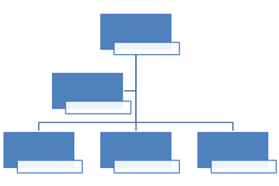 CargoNombre CompletoProfesiónOcupación actualCorreo electrónico/teléfono Gestor/a de ProyectoEncargado/a del área financieraOtrosDescripción del aportePartida presupuestaria a la cual corresponde el aporte según hoja "Presupuesto total Anual" (ANEXO N° 3: PRESUPUESTO Y VALORES DE MERCADOAporte Pecuniario ($)Aporte No Pecuniario ($)Monto ($)TOTALTOTALDescripción del aportePartida presupuestaria a la cual corresponde el aporte según hoja "Presupuesto total Anual" (ANEXO N° 3: PRESUPUESTO Y VALORES DE MERCADOAporte Pecuniario ($)Aporte No Pecuniario ($)Monto ($)TOTALTOTALNombreTeléfono fijo o celularDomicilioCorreo electrónicoInstituciónSituación formaciónEn curso/completa/incompletaAño de finalizaciónInstituciónSituación formaciónEn curso/completa/incompletaAño de finalizaciónCiudadTítuloCiudad/paísInstituciónPaísAño de finalizaciónCiudadTipo de postítuloTítuloInstituciónNombre del cursoAño de finalizaciónPaísIdiomaNivelbásico/ medio/ avanzadoCertificaciónSi/NoInstituciónTipo de actividadFecha de inicioFecha de términoInstituciónReferencia y contactoCargo ejercidoDescriptor de funcionesCiudadfecha de iniciofecha de términoInstituciónReferencia y contactoCargo ejercidoDescriptor de funcionesnúmero de personas a cargoCiudadfecha de iniciofecha de términoInstituciónReferencia y contactoCargo ejercidoDescriptor de funcionesCiudadfecha de iniciofecha de término